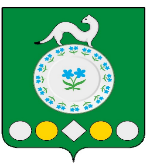 Российская ФедерацияИркутская областьУсольский муниципальный районМишелевское городское поселение ДУМАР Е Ш Е Н И ЕОт _____________							 № _____	р.п. МишелевкаО назначении старосты сельского населенного пункта Мишелевского городского поселения Усольского муниципального района Иркутской областиВ соответствии со статьей 271 Федерального закона от 6 октября 2003 года                          № 131-ФЗ «Об общих принципах организации местного самоуправления в Российской Федерации», Законом Иркутской области от 12 февраля 2019 года № 5-ОЗ «Об отдельных вопросах статуса старосты сельского населенного пункта в Иркутской области», статьями 31, 47 Устава Мишелевского муниципального образования, Дума Мишелевского городского поселения Усольского муниципального района Иркутской областиР Е Ш И Л А: 1.  Назначить на должность старосты сельского населенного пункта д. Глубокий Лог Усольского района Иркутской области Тюнькова Сергея Владимировича.2. Рекомендовать администрации Мишелевского городского поселения Усольского муниципального района Иркутской области в срок не позднее чем через двадцать рабочих дней со дня назначения выдать удостоверение старосте сельского населенного пункта Мишелевского городского поселения Усольского муниципального района Иркутской области.          3. Опубликовать настоящее решение в газете «Новости» и разместить на официальном сайте администрации Мишелевского муниципального образования в информационно-телекоммуникационной сети «Интернет» (мишелёвка.рф).4. Настоящее решение вступает в силу после дня его официального опубликования.5 Считать утратившим силу решение Думы от 29.05.2019 № 85а «О назначении старосты сельского населенного пункта Мишелевского муниципального образования».Председатель Думы Мишелевского городского поселения                                  Усольского муниципального района Иркутской области                                                                          	 Е.В.ЕвтеевГлава Мишелевского городского поселения Усольского муниципального района Иркутской области                                                                           	Н.А.Валянин